Экскурсионный тур «Дагестан – страна гор» (3 дн/2н) 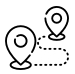 Маршрут
Пятигорск – Грозный – Аргун – бархан Сарыкум – Махачкала - Дербент (Нарын-Кала – старый город -кулинарный мастер-класс – набережная) – Махачкала - мастер-класс балхарского гончарного ремесла – пещера "Нокъо" и подвесной мост над Сулакским каньоном – этнокомплекс «Главрыба» - катание на катерах - Пятигорск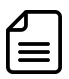 Главная изюминка тура - Дагестан – неизведанный край с удивительной природой и древней культурой. Здесь каждый камень – история, а каждый дом – музей. Древняя крепость Нарын-Кала тысячу лет защищала Дербент от нашествия кочевников, здесь находился «перекресток цивилизаций» через который проходил знаменитый Шелковый путь. Быт и культуру этого интересного региона вы узнаете, побывав на экскурсии в Старом городе. А какие фотографии вы сделаете на фоне шедевров природы – бархана Сары-Кум и в Сулакском каньоне на третий день нашего путешествия!ПРОГРАММА ТУРА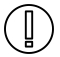 Что взять с собой в путешествиедокументы, необходимые в поездку (оригинал паспорта и свидетельства о рождении для детей до 14 лет, медицинский полис ОМС).удобную одежду по сезонуудобную спортивную обувьдля девушек – платок (для посещения Мечети)плащ-дождевик или зонтиксолнцезащитные очки и кремкупальники и наряды для фотосессийличную аптечку и средство от укусов насекомых (при необходимости)деньги на личные целиСтоимость тура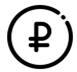 ДОПЛАТА ЗА ДОП. СУТКИ, за номер в рублях в отелях г. Пятигорска:* стоимость дополнительных суток в отеле «Машук» и в отеле «Бештау» может меняться в зависимости от дат заезда. • Стоимость индивидуального трансфера Аэропорт Минеральные воды – Пятигорск 1600 рублей за машину.  Время в пути 30-40 минут.• Стоимость индивидуального трансфера от комплекса Глав Рыба - Аэропорт Махачкала 5000  рублей за машину. Время в пути ориентировочно 2,0 часа.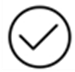 Что входит в стоимость тура:2 завтракаобед в этнодоме г. Дербенткулинарный мастер-класс по изготовлению национального дагестанского блюда чудумастер-класс гончарного ремесла древнего аула Балхарпроживание в отеле 3-4* (Махачкала)экскурсионное обслуживание на маршруте  транспортное обслуживание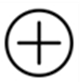 Дополнительно оплачивается:входные билеты по программеобеды и ужиныаренда беспроводных наушников Курортный сбор в Пятигорске – 100 руб./взр./день  (оплачивается в отеле при заселении).Как оплачивать курортный сбор?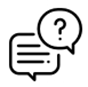 В соответствии с ФЗ «О курортном сборе», гости должны самостоятельно оплатить курортный сбор по прибытию в отель наличными или банковской картой. Сумма курортного сбора не может быть включена в стоимость проживания, а также других услуг.Продолжительность тура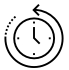 3 дня/ 2 ночи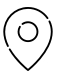 Место и время сбора группыг. Пятигорск, 04:30(вход в Парк Цветник)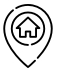 Место окончания тураг. Пятигорск, 23:00-00.00(вход в Парк Цветник).: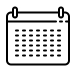 Даты заездов в 2024 г.:Февраль: 23.02 – 25.05Март: 08.03 – 10.03Апрель: 12.04 – 14.04; 28.04 – 30.04Май: 10.05 – 12.05; 24.05 – 26.05Июнь: 14.06 – 16.06; 28.06 - 30.06Июль: 12.07 – 174.07; 26.07 – 28.07Август: 09.08 – 11.08; 23.08 – 25.08Сентябрь: 13.09 – 15.09; 27.09 - 29.09Октябрь: 11.10 -13.10; 25.10 – 27.10Ноябрь:08.11 – 10.11; 22.11 – 24.11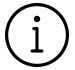 В первый день тура ранний выезд из г. Пятигорска в 05:00 утра, поэтому рекомендуем бронировать доп. сутки за 1 день до начала тура.Просьба указывать в заявке номер телефона туриста. За день до тура будет создана ватсап группа с участниками тура, куда будет направлена вся необходимая информация: точное время отправления, места посадки, номер автобуса, номер телефона гида и мобильный телефон куратора тура!Во время путешествия необходимо иметь наличные деньги на дополнительные расходы. Банковские карты для оплаты принимаются не везде.Завершение экскурсии в последний день тура ориентировочно в 18.00 после позднего обеда в этнокомплексе «ГЛАВРЫБА» республики Дагестан. Далее группа выезжает в город Пятигорск, ориентировочное время прибытия 23.00-00.00 (все зависит от транспортной загрузки). По усмотрению туриста возможно 2 варианта:Вылет из аэропорта Махачкала в республике Дагестан. Выезд ориентировочно в 18.00 от этнокомплекса «ГЛАВРЫБА», время в пути до аэропорта составит около 2,0 часов (также возможно не обедать и выехать раньше примерно в 17.00 с этнокомплекса). Возможно, заказать дополнительно трансфер 5000 рублей или добраться до аэропорта самостоятельно. Возвращение в Пятигорск вместе со всей группой ориентировочное время прибытия 23.00-00.00 (все зависит от транспортной загрузки).Рекомендуем бронировать доп. сутки. 	Туристская компания оставляет за собой право менять время выезда последовательность автобусных и пешеходных экскурсий, замену их равноценными. Также возможна замена заявленных по программе гостиниц на равноценные.деньПрограммаДоп. расходы1 деньРанний выезд из Пятигорска на экскурсию в г. Грозный .Остановка у Мемориала памяти и славы (Ингушетия, Назрань)Экскурсия по ГрозномуМы поднимемся на смотровую площадку небоскреба «Грозный Сити», посетим мечеть «Сердце матери», а также православный храм Михаила Архангела.Обед (доп. плата)Переезд в АргунПосещение мечети «Сердце матери» - мечеть необычной архитектуры в стиле хай-тек.Переезд на бархан Сарыкум. Восхождение на БАРХАН Бархан Сары – Кум - Уникальная природная достопримечательность, которой больше не может похвастаться ни один уголок земного шара. Здесь никогда не было пустыни, а бархан есть! И, не обычный, а один из величайших в мире! А еще здесь снимали знаменитые сцены для фильма «Белое солнце пустыни»Переезд в г. МахачкалаРазмещение в отеле. Купание в море (в теплое время года)Свободное время. 200 рублей с человека смотровая площадка «Грозный Сити»200 рублей с человека - Бархан Сары – Кумобедужин100 руб. в день аренда беспроводных наушников 2 деньЗавтрак в отеле.Выезд из отеля на обзорную экскурсию по г. ДербентОбзорная экскурсия по Дербенту.Мы побываем в древней цитадели крепости «Нарын-кала». Когда-то ее двойные стены, соединенные с Каспийским морем прикрывали Каспийские ворота в Персию. Сегодня Нарын-кала входит в список всемирного наследия ЮНЕСКО. Затем мы пройдемся по живописным улочкам Дербента и окунемся в невероятную атмосферу старого города.Относительно возраста древнего Дербента мнения ученых и историков расходятся, официально 2000-летие южных врат России праздновали в 2015 году. А таинства и артефакты намекают о более раннем образовании гостеприимного города…Кулинарный мастер-класс по созданию национального дагестанского блюда «Чуду».Отправляемся в гости к гостеприимным местным жителям, в красивый уютный дом, построенный в этническом стиле. Нас ждет атмосфера национальной культуры и самобытности Дагестана, многогранных изысканных убранств и нарядов, предметов мебели и обихода кавказских семей.Пришло время научиться готовить настоящее дагестанское блюдо «Чуду». Традиционно чуду состоит из тонкого теста на воде с разнообразными начинками. У каждой хозяюшки свой тайный секрет приготовления теста, а начинка выбирается по вкусу и сезону. Радушная хозяйка поделится своим секретом с нами и каждый участник тура сможет приготовить себе чуду сам.Обед (входит в стоимость тура)Прогулка по современной части Дербента.Прогуляемся в самой зеленой части города – парке носящем имя классика персидской поэзии, поэта и мыслителя средневекового Востока – Низами Гянджеви.Далее спустимся на городскую набережную Дербента и прогуляемся вдоль берега Каспиского моря.Завершит экскурсию по самому южному городу России посещение местного рынка, где можно приобрести разнообразные подарки и сувениры из Дагестана.Переезд в Махачкалу.Возвращение в отель. Купание в море (в теплое время года)Свободное время200 рублей с человека - Крепость Нарын-Кала входной билет150 рублей с человека Девичьи Бани входной билетУжин100 руб. в день аренда беспроводных наушников 3 деньЗавтрак в отеле. Освобождение номеров.Мастер-класс гончарного ремесла древнего аула ДагестанаВ современном мире инноваций, остаются забытыми и потерянными для человечества традиционные промыслы. Приглашаем Вас познакомиться с удивительной хранительницей женского балхарского ремесла, передающегося из поколения в поколение. Вы узнаете тайны создания керамических изделий древнего аула Балхар, и не только это…Этот день приготовил нам встречу с природными чудесами Дагестана, которые поразят нас своим величием и красотой.Предполагается поздний обед (ориентировочно в 17.00), рекомендуется по желанию взять с собой в дорогу перекус.Переезд на Чиркейское водохранилище Мы побываем на смотровой площадке Чиркейского. Катание на катерах по Чиркейскому водохранилищу (за доп. плату и при работе катеров).Пещера "Нокъо" и подвесной мост над Сулакским каньоном.Сулакский каньон - достопримечательность всемирного масштаба. Чтобы увидеть его мы выбрали самую живописную и запоминающуюся смотровую площадку. Путь лежит через горную пещеру, протяженностью несколько десятков метров. Настоящим искателям впечатлений откроется бескрайняя речная долина с изумрудной водой и навесной мост, соединяющий две скалы, возвышающихся над Сулакским каньоном. Завораживает цвет воды, больше напоминающий воды тропических морских курортов. И это на фоне фантастически красивых горных пейзажей.Каждый шаг по мостику становится настоящим приключением, и приятным сюрпризом на другом конце пути станет возможность посетить кофейню, расположенную внутри скалы! (за доп. плату)Переезд в этнокомплекс «ГЛАВРЫБА»Поздний обед (за доп. плату)Благодарим гостеприимный Дагестан, наше путешествие подходит к завершению, пора отправиться домой.Переезд в г. Пятигорск.Позднее возвращение после 02.00 часов. Отъезд.1000 - рублей с человека Катание на катерах по Чиркейскому водохранилищу (при работе катеров). 700 рублей - посещение пещеры и навесного мостаОбедУжин100 руб. в день аренда беспроводных наушников Название отеляСтоимость тура на 1 человека, руб.Название отеля2-х мест./ 1-но мест./доп. местоОтель г. Махачкала , номер «Стандарт» (завтрак включён)30 950/32 250/30 950Название отеляДоп. сутки за номерНазвание отеля2-х мест./ 1-но мест./ доп. место«Южная»**, номер «Стандарт» (без завтрака)4000/2900/-«Пятигорск»**, номер «Стандарт» (завтрак включён)5200/3400/-Машук»**, »**, номер «Стандарт» (завтрак включён)5700/4700/2050«Интурист»***, »**, номер «Стандарт» (завтрак включён)6400/5500/-«Интурист»***, «Джуниор Сюит комфорт» (2-х комнатный номер DBL раскладной диван) с завтраком7400/6700/-«Бештау»***, »**, номер «Стандарт» (завтрак включён)6500/5700/1500«Бугарь»****, номер «Стандарт» (завтрак включён)4000/2900/-